«ЗАТВЕРДЖЕНО»                                                                                                                                            Виконкомом ФФМХ     26.03.2018 року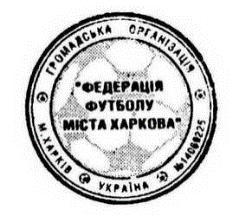 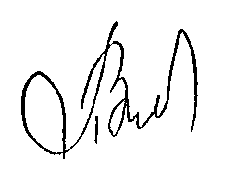                                                                                                                                                                                      Панов В.ВКалендар Чемпіонату м. Харкова серед ДЮСЗМолодіжна ліга сезон 2017-2018  / друге коло/У календарі можливі зміни, які затверджуються комітетом з проведення змагань ФФМХ;КолоТур№ГосподаріГостіДатаЧасСтадіонПрим.Коло: 2Коло: 2Коло: 2Коло: 2Коло: 2Коло: 2Коло: 2Коло: 2Коло: 2Тур: 8Тур: 8Тур: 8Тур: 8Тур: 8Тур: 8Тур: 8Тур: 8Тур: 82829ГЕЛИОСДЮСШ - 132830ХТЗВОСТОК 12.0417.00ВОСТОК2831ДЮСШ - 9МЕТАЛІСТ2832ДЮСШ - 16АРСЕНАЛТур: 9Тур: 9Тур: 9Тур: 9Тур: 9Тур: 9Тур: 9Тур: 9Тур: 92933ДЮСШ - 16ГЕЛИОС 2934АРСЕНАЛДЮСШ - 92935МЕТАЛІСТХТЗ 2936ВОСТОКДЮСШ - 13Тур: 10Тур: 10Тур: 10Тур: 10Тур: 10Тур: 10Тур: 10Тур: 10Тур: 1021037ГЕЛИОСВОСТОК 21038ДЮСШ - 13МЕТАЛІСТ21039ХТЗАРСЕНАЛ 21040ДЮСШ - 9ДЮСШ - 16Тур: 11Тур: 11Тур: 11Тур: 11Тур: 11Тур: 11Тур: 11Тур: 11Тур: 1121141ДЮСШ - 9ГЕЛИОС 21142ДЮСШ - 16ХТЗ 21143АРСЕНАЛДЮСШ - 1321144МЕТАЛІСТВОСТОК Тур: 12Тур: 12Тур: 12Тур: 12Тур: 12Тур: 12Тур: 12Тур: 12Тур: 1221245ГЕЛИОСМЕТАЛІСТ21246ВОСТОКАРСЕНАЛ 21247ДЮСШ - 13ДЮСШ - 1621248ХТЗДЮСШ - 9Тур: 13                        Тур: 13                        Тур: 13                        Тур: 13                        Тур: 13                        Тур: 13                        Тур: 13                        Тур: 13                        Тур: 13                        21349ХТЗГЕЛИОС 21350ДЮСШ - 9ДЮСШ - 1321351ДЮСШ - 16ВОСТОК 21352АРСЕНАЛМЕТАЛІСТТур: 14Тур: 14Тур: 14Тур: 14Тур: 14Тур: 14Тур: 14Тур: 14Тур: 1421453ГЕЛИОСАРСЕНАЛ 21454МЕТАЛІСТДЮСШ - 1621455ВОСТОКДЮСШ - 921456ДЮСШ - 13ХТЗ 